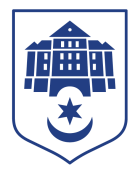 ТЕРНОПІЛЬСЬКА МІСЬКА РАДАПОСТІЙНА КОМІСІЯз питань місцевого самоврядування, законності, правопорядку, регламенту та депутатської діяльностіПротокол засідання комісії №12від 13.12.2022Всього членів комісії:	(2) Олег Климчук, Іван ЗіньПрисутні члени комісії: 	(2) Олег Климчук, Іван ЗіньКворум є. Засідання комісії правочинне. На комісію запрошені:Ігор Гірчак – секретар ради;Надія Кучер – начальник фінансового управління;Петро Гукалюк – начальник відділу взаємодії з правоохоронними органами, запобігання корупції та мобілізаційної роботи;Наталія Вихрущ – головний спеціаліст організаційного відділу ради управління організаційно-виконавчої роботи.Головуючий – голова комісії Олег КлимчукДепутат міської ради Іван Зінь брав участь в засіданні постійної комісії за допомогою електронного месенджера, який не заборонений до використання в Україні.Слухали: Про затвердження порядку денного, відповідно до листа від 09.12.2022 №300048/2022.Результати голосування за порядок денний: За – 2, проти-0, утримались-0. Рішення прийнято. ВИРІШИЛИ:	Затвердити порядок денний комісії:Порядок денний засідання:1. Перше питання порядку денного.СЛУХАЛИ:	Про  бюджет  Тернопільської міської територіальної громади на  2023  рікДОПОВІДАЛА: Надія КучерВИСТУПИЛИ: Олег Климчук, Іван ЗіньРезультати голосування за проект рішення міської ради: За – 2, проти-0,  утримались-0. Рішення прийнято.ВИРІШИЛИ: Погодити проект рішення міської ради «Про  бюджет  Тернопільської міської територіальної громади на  2023  рік».2. Друге питання порядку денного.СЛУХАЛИ:	Про затвердження графіку звітів перед громадою за 2022 рік діяльності депутатів Тернопільської міської радиДОПОВІДАВ: Ігор ГірчакРезультати голосування за проект рішення міської ради: За – 2, проти-0,  утримались-0. Рішення прийнято.ВИРІШИЛИ: Погодити проект рішення міської ради «Про затвердження графіку звітів перед громадою за 2022 рік діяльності депутатів Тернопільської міської ради».3. Третє питання порядку денного.СЛУХАЛИ:	Про внесення змін до рішення міської ради від 17.12.2021 №8/11/29 «Про план роботи Тернопільської міської ради на 2022 рік»ДОПОВІДАВ: Ігор ГірчакРезультати голосування за проект рішення міської ради: За – 2, проти-0,  утримались-0. Рішення прийнято.ВИРІШИЛИ: Погодити проект рішення міської ради «Про внесення змін до рішення міської ради від 17.12.2021 №8/11/29 «Про план роботи Тернопільської міської ради на 2022 рік».4. Четверте питання порядку денного.СЛУХАЛИ:	Про план роботи Тернопільської міської ради на 2023 рік ДОПОВІДАВ: Ігор ГірчакРезультати голосування за проект рішення міської ради: За – 2, проти-0,  утримались-0. Рішення прийнято.ВИРІШИЛИ: Погодити проект рішення міської ради «Про план роботи Тернопільської міської ради на 2023 рік».5. П’яте питання порядку денного.СЛУХАЛИ:	Про внесення змін в рішення міської радиДОПОВІДАВ: Ігор ГірчакРезультати голосування за проект рішення міської ради: За – 2, проти-0,  утримались-0. Рішення прийнято.ВИРІШИЛИ: Погодити проект рішення міської ради «Про внесення змін в рішення міської ради».6. Шосте питання порядку денного.СЛУХАЛИ:	Про затвердження Програми «Безпечна громада» на 2023-2024 роки»ДОПОВІДАВ: Петро ГукалюкРезультати голосування за проект рішення міської ради: За – 2, проти-0,  утримались-0. Рішення прийнято.ВИРІШИЛИ: Погодити проект рішення міської ради «Про затвердження Програми «Безпечна громада» на 2023-2024 роки»».7. Сьоме питання порядку денного.СЛУХАЛИ:	Про затвердження Програми забезпечення обороноздатності військових формувань Тернопільського гарнізону та військового призову Тернопільської міської територіальної громади на 2023 рікДОПОВІДАВ: Петро ГукалюкРезультати голосування за проект рішення міської ради: За – 2, проти-0,  утримались-0. Рішення прийнято.ВИРІШИЛИ: Погодити проект рішення міської ради «Про затвердження Програми забезпечення обороноздатності військових формувань Тернопільського гарнізону та військового призову Тернопільської міської територіальної громади на 2023 рік».Голова комісії							Олег КЛИМЧУКСекретар комісії 							Іван  ЗІНЬПро  бюджет  Тернопільської міської територіальної громади на  2023  рікПро затвердження графіку звітів перед громадою за 2022 рік діяльності депутатів Тернопільської міської радиПро внесення змін до рішення міської ради від 17.12.2021 №8/11/29 «Про план роботи Тернопільської міської ради на 2022 рік» Про план роботи Тернопільської міської ради на 2023 рікПро внесення змін в рішення міської радиПро затвердження Програми «Безпечна громада» на 2023-2024 роки»Про затвердження Програми забезпечення обороноздатності військових формувань Тернопільського гарнізону та військового призову Тернопільської міської територіальної громади на 2023 рік